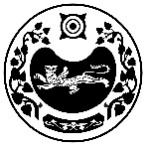 ПОСТАНОВЛЕНИЕот  11.07.2023г.                                                                                                  № 47-паал ЧарковО снятии с учета Екимкову А.А.и членов её семьи в качественуждающихся в улучшении жилищных условий	На  основании решения жилищной комиссии администрации Чарковского сельсовета от 11.06.2023 г. № 4, администрация Чарковского сельсоветаПОСТАНОВЛЯЕТ:1. Снять с учета  Екимкову Александру Александровну и членов её семьи в качестве нуждающихся в улучшении жилищных условий в соответствии с п.2 части 1 ст.56 Жилищного кодекса Российской Федерации.	2.  Контроль за исполнением данного постановления оставляю за собой.Глава Чарковского сельсовета					А.А. АлексеенкоРОССИЯ ФЕДЕРАЦИЯЗЫХАКАС РЕСПУБЛИКАЗЫАFБАН ПИЛТIРI АЙМАFЫЧАРКОВ ААЛНЫН ЧОБIАДМИНИСТРАЦИЯЗЫРОССИЙСКАЯ ФЕДЕРАЦИЯРЕСПУБЛИКА ХАКАСИЯУСТЬ-АБАКАНСКИЙ РАЙОНАДМИНИСТРАЦИЯ ЧАРКОВСКОГО  СЕЛЬСОВЕТА